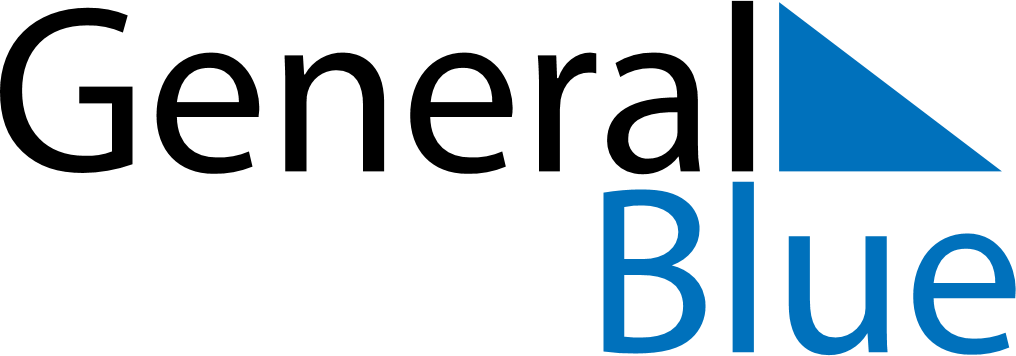 May 2022May 2022May 2022May 2022South AfricaSouth AfricaSouth AfricaSundayMondayTuesdayWednesdayThursdayFridayFridaySaturday12345667Workers’ DayPublic Holiday89101112131314Mother’s Day15161718192020212223242526272728293031